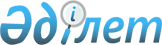 О приватизации Республиканского государственного предприятия "Есеп"Постановление Правительства Республики Казахстан от 23 июля 1999 года N 1046

      В соответствии с Планом мероприятий по обеспечению эффективного управления и распоряжения активами государства, утвержденным постановлением Правительства Республики Казахстан от 19 июня 1998 года № 575 P980575_  , Правительство Республики Казахстан постановляет: 

      1. Принять предложение Министерства финансов Республики Казахстан о приватизации Республиканского государственного предприятия "Есеп" (на праве хозяйственного ведения). 

      2. Комитету государственного имущества и приватизации Министерства финансов Республики Казахстан в установленном законодательством порядке осуществить продажу имущественного комплекса Республиканского государственного предприятия "Есеп" (на праве хозяйственного ведения). 

      3. Утратил силу постановлением Правительства РК от 05.08.2013 № 796.

      4. Признать утратившими силу: 

      1) постановление Правительства Республики Казахстан от 7 июля 1997 года № 1066 P971066_  "О создании Республиканского государственного предприятия "Есеп"; 

      2) подпункт 2) пункта 1 постановления Правительства Республики Казахстан от 9 апреля 1999 года № 392  P990392_   "О внесении изменений и дополнений в некоторые решения Правительства Республики Казахстан" (САПП Республики Казахстан, 1999 г., № 12, ст. 118). 

      5. Настоящее постановление вступает в силу со дня подписания.      Премьер-Министр 

  Республики Казахстан 
					© 2012. РГП на ПХВ «Институт законодательства и правовой информации Республики Казахстан» Министерства юстиции Республики Казахстан
				